НАКАЗ25.08.2020					       № 138Про внесення змін до наказу від 31.07.2020 №117 «Про організацію протиепідемічних заходів у ХЗОШ №35 в період карантину з метою запобігання поширення коронавірусної хвороби (COVID - 19)»	На виконання постанови Головного державного санітарного лікаря України від 22.08.2020 № 50 «Про затвердження протиепідемічних заходів у закладах освіти на період карантину в зв’язку поширенням коронавірусної  хвороби (COVID - 19)» з метою запобігання поширенню коронавірусної хвороби (COVID - 19) в закладі освіти НАКАЗУЮ: 1. Внести зміни до наказу від 31.07.2020 №117 «Про організацію протиепідемічних заходів у ХЗОШ №35 в період карантину з метою запобігання поширення коронавірусної хвороби (COVID - 19)»2. Призначити відповідальними особами за виконанням протиепідемічних заходів заступника директора з навчально-виховної роботи Васильєву Л.І. та сестру медичну Твірітінову В.П.3. Відповідальним особам Васильєвій Л.І., сестрі медичній Твірітіновій В.П. 3.1. Розробити маршрути руху здобувачів освіти. До 01 вересня 20203.2 Розробити графік допуску здобувачів освіти до закладу (додаток 1)              До 01 вересня 2020 3.3. Скласти розклад занять, в якому передбачити можливість визначення різного часу початку та закінчення занять (перерв) для різних класів і груп . (додаток 2).  До 01 вересня 2020 3.4. Розробити режим провітрювання навчальних кабінетів в період  карантинув зв’язку з поширенням коронавірусної хвороби (COVID -19) (додаток 3).До 01 вересня 2020 3.4. Контролювати наявність захисної маски при вході до приміщення закладу освіти. 											            Постійно3.4. Контролювати працівників щодо дотримання правил респіраторної гігієни та протиепідемічних заходів.			Постійно 4. Створити робочу групу по виконанню Постанови головного санітарного лікаря №50 у складі заступника директора з навчально-виховної роботи Васильєвої Л.І., сестри медичної Твірітінової В.П., заступника директора з господарської роботи Вашкевич Т.К., голови профспілкового комітету Тарнополь С.В. 5. Робочій групі по виконанню Постанови головного санітарного лікаря №50 5.1. Розробити алгоритм проведення проти епідеміологічних заходів та організації освітнього процесу в період карантину (з урахуванням особливостей функціонування Харківської загальноосвітньої школи І-ІІІ ступенів №35 Харківської міської ради Харківської області у 2020/2021 навчальному році (додаток 4). До 01 вересня 2020 5.2. Розробити алгоритм дій адміністрації школи у разі виявлення працівника ХЗОШ №35, який захворів на COVID -19 (додаток 5). До 01 вересня 2020 5.3. Розробити алгоритм дій адміністрації школи у разі виявлення учня/учениці ХЗОШ №35, який захворів на COVID -19 (додаток 6). До 01 вересня 2020 6. Учителю інформатики Хохловій С.Л. розмістити даний наказ на сайті школи. 25.08.20207. Контроль за виконанням наказу залишаю за собою. Директор ХЗОШ №35				Л.Р. ШарлайЗаступник директора ХЗОШ №35-уповноважена особа з питань запобігання та виявлення корупції                             Л.І. Васильєва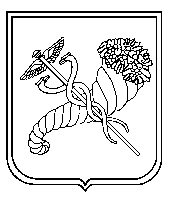 